Taflen waith System EndocrinLlenwch y bylchau yn y brawddegau isod gyda’r term cywir.targed; gwaed; dwythell; hormonauMae chwarennau endocrinaidd yn secretu yn syth i’r gwaed. Does ganddynt ddim____________Mae chwarennau endocrinaidd yn secretu cemegion a elwir yn ___________Cludir hormonau o’r chwarennau endocrinaidd i bob rhan o’r corff gan y _________...............................Er bod hormonau yn cael eu cludo o amgylch y corff cyfan maen nhw’n effeithio ar organau a meinweoedd ______________ penodol yn unig.Dangosir lleoliad yr organau endocrinaidd mewn coch ar y diagram sy’n gyfuniad o gi a gast. Ychwanegwch y labeli at y diagram.Ofari, Pancreas, Chwarren thyroid, Chwarren bitwidol, Ceilliau, Chwarren adrenal, Chwarren bineaidd, Chwarren parathyroid.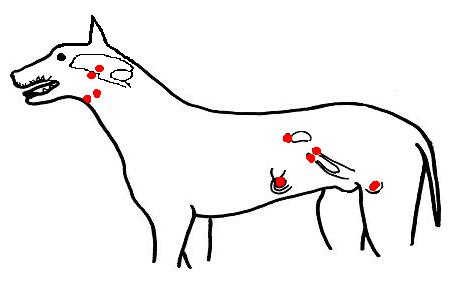 Ar y diagram o’r ymennydd isod, dangoswch leoliad yr hypothalamws a’r chwarren bitwidol.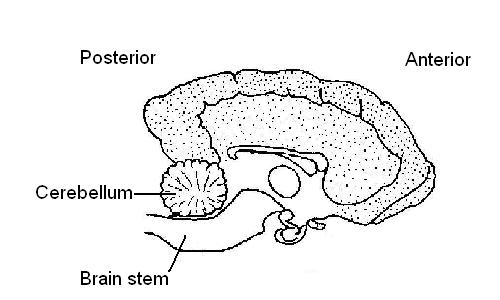 Yn y tabl isod rhestrwch 3 hormon sy’n cael eu cynhyrchu gan y chwarren bitwidol a nodwch swyddogaeth pob un.Llenwch y tabl â’r chwarennau endocrinaidd sy’n cynhyrchu’r hormonau.Parwch yr hormonau yn y rhestr isod gyda’u swyddogaethau yn y tabl.ocsitosin, inswlin, oestrogen, hormon tyfiant, hormon gwrth-ddiwretig, testosteron, adrenalin, cortison, melatonin, progesteron, thyrocsin, hormon lwteineiddio, hormon symbylu ffoligl.Rhowch gylch am yr un sydd ddim yn perthyn.melatonin; ocsitosin; hormon twf; hormon gwrth-ddiwretig; hormon symbylu ffoliglau.progesteron; oestrogen; hormon lwteineiddio; cortison; hormon symbylu ffoliglau.adrenalin; cortison; aldosteron, oestrogen, inswlin.HormonSwyddogaeth1.................................................................................2.................................................................................3.................................................................................HormonCynhyrchir gan:Inswlin.........................Progesteron.........................Oestrogen.........................Hormon tyfiant..........................Adrenalin...........................Hormon gwrth-ddiwretig...........................Testosteron...........................Aldosteron...........................Melatonin............................Ocsitosin............................Thyrocsin...........................HormonSwyddogaeth.................................Symbylu datblygiad y ffoligl ofarïaidd...............................Symbylu rhyddhad llaeth................................Rheoli lefel glwcos y gwaed..................................Effeithio cyfradd tyfiant a datblygiad anifeiliaid ifanc...............................Symbylu esgyrn hir i dyfu...............................Symbylu dŵr i gael ei amsugno o diwbyn yr aren...............................Effeithio datblygiad aeddfedrwydd rhywiol................................Symbylu datblygiad y cortws lwtewm................................Symbylu datblygiad nodweddion rhywiol eilaidd benyw.................................Symbylu datblygiad nodweddion rhywiol eilaidd gwryw .................................Effeithio metabolaeth glwcos, protein a braster.................................Paratoi leinin y groth ar gyfer beichiogrwydd.................................Paratoi’r corff i ymladd neu ffoi.